GRANT FUNDING OPPORTUNITYA Decision Tool to Electrify Homes with Limited Electrical Panel CapacityEPIC Program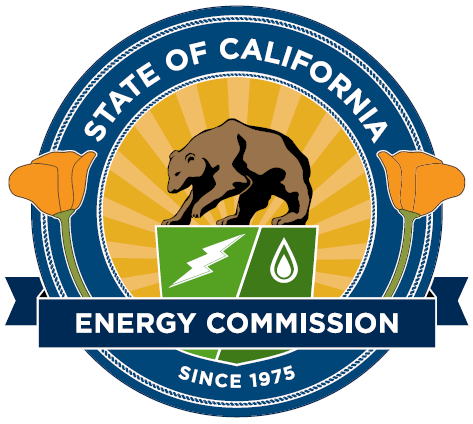 Addendum 1GFO-23-303https://www.energy.ca.gov/funding-opportunities/solicitationState of CaliforniaCalifornia Energy CommissionFebruary 2024 [December 2023]Table of ContentsI.	Introduction	2A.	Purpose of Solicitation	2B.	Key Words/Terms	4C.	Project Focus	6D.	Funding	11E.	Key Activities Schedule	11F.	Notice of Pre-Application Workshop	12G.	Questions	13H.	Applicants’ Admonishment	14I.	Additional Requirements regarding environmental review	14J.	Background	15K.	Match Funding	22L.	Funds Spent in California	23II.	Eligibility Requirements	25A.	Applicant Requirements	25B.	Project Requirements	27III.	Application Submission Instructions	28A.	Application Format, Page Limits	28B.	Method For Delivery	28C.	Application Content	29IV.	Evaluation and Award Process	34A.	Application Evaluation	34B.	Ranking, Notice of Proposed Award, and Agreement Development	34C.	Grounds to Reject an Application or Cancel an Award	35D.	Miscellaneous	36E.	Stage One:  Application Screening	39F.	Stage Two:  Application Scoring	41I.	IntroductionPurpose of Solicitation The purpose of this solicitation is to develop and demonstrate a decision tool that can provide homeowners with detailed information on their electricity use and panel capacity and provide actionable pathways to achieve electrification. This information can:Help electricians verify whether the existing electrical panel is adequate for the electrification options planned by homeowners.Help homeowners decide if they need to upsize their electrical service panel to allow for partial or full electrification; andProvide homeowners with recommendations and options on a variety of strategies and electrical appliances to help avoid costly electrical service panel upsizing,With the switch to all-electric appliances and the increasing adoption of electric vehicles, there is concern about whether residents’ existing electrical panels can accommodate the additional electric loads. Those that need upsizing the most may be homes with 100-amp panels or less, which are common in homes built before 1970. Two major barriers preventing wider adoption of electric appliances include: 1) Most homeowners lack the necessary data to understand how much of their existing electrical panel is being used and are unaware of the specific approaches to electrify that will not trigger an electrical panel upsize; and 2) The cost of an electrical service panel upsize  can be prohibitively expensive, on average costing between $3,000 to $10,000 depending on the work needed, such as trenching for new electrical conduit, pulling new feeders, and upgrading utility distribution infrastructure. These utility upgrade costs often flow down to the building owner, exacerbating the cost of an upgrade.While it is possible for some homes with 100-amp electrical panels to achieve full electrification without upsizing the panel, others may require panel upsizing to accommodate the increased electrical demand. The objective of this solicitation is to support homeowners in exploring various viable pathways toward achieving full electrification. By considering existing and emerging technologies, the goal is to identify innovative solutions that can enable electrification while minimizing cost. While this tool may not solve full electrification in all homes, it will help provide a pathway for homeowners to decide on which equipment to electrify. Most homeowners replace a piece of equipment once it stops working or when there are financial incentives to help pay for costs. This tool will help the homeowner make sound decisions about their electrification goals and next steps.To address these two barriers, a free easy-to-use tool is needed that will include data for each home and actionable information and steps for residents to achieve electrification goals without triggering an electrical panel upsize and while maximizing existing infrastructure. The combination of such a tool with emerging Smart Energy Management Systems (SEMS), low-voltage appliances, and other building decarbonization measures would provide a pathway to affordable and equitable electrification, especially for those in low-income, disadvantaged communities. It should further minimize the homeowners’ costs that are associated with panel upsize, such as permit fees, equipment and materials, and any pass-through costs from utilities needed to upgrade their distribution infrastructure. The proposed tool should enable homeowners to optimize their energy consumption, minimize cost, and adopt emerging technologies for full electrification.  The proposed decision tool [should] may also consider harnessing the power of artificial intelligence (AI) to provide actionable recommendations to users. AI offers significant potential in the realm of home electrification, especially on the topics of home energy consumption analytics and the identification of energy efficiency opportunities. By employing advanced data analytics techniques, AI algorithms can analyze energy usage patterns, historical data, and various factors impacting consumption to identify inefficiencies and opportunities for improvement. These algorithms can detect energy-intensive appliances, recognize usage patterns, and provide insights into energy-saving strategies. AI-powered systems can also offer personalized recommendations, suggesting appliance upgrades, insulation improvements, or behavioral changes that can enhance energy efficiency. By leveraging AI for home energy consumption analytics, homeowners can gain valuable insights and make informed decisions to optimize their energy usage and reduce waste, which can lead to cost savings, increased comfort and resilience, improved health outcomes, and a more sustainable future.AI can also play a crucial role in identifying emerging technologies to assist with home electrification. By analyzing data on emerging technologies, market trends, and performance metrics, AI algorithms can help to assess the viability and potential benefits of different options for home electrification. These algorithms can evaluate factors such as energy efficiency, cost-effectiveness, scalability, and compatibility with existing infrastructure. AI-powered systems can help homeowners navigate through the rapidly evolving landscape of electrification technologies by providing recommendations tailored to their specific needs and constraints. This could enable homeowners to make informed decisions about adopting emerging technologies that align with their goals of full or partial electrification, optimize energy usage, and reduce reliance on fossil fuels.Projects must fall within the following project group: Residential Electrical Panel Decision Tool Development and DemonstrationDevelop and demonstrate a user-friendly decision tool that allows residential building owners to easily chart a path toward electrification without triggering an electrical service upsize while complying with all relevant building, energy, and fire safety codes and standards.  See Section II of this solicitation for eligibility requirements. Applications will be evaluated as described in Section IV of this solicitation. Applicants may only submit one application under this solicitation.Prospective applicants looking for partnering opportunities for this funding opportunity should register on the California Energy Commission’s Empower Innovation website at www.empowerinnovation.netKey Words/TermsProject FocusThe project focuses on developing and demonstrating a decision tool that will enable homeowners and electricians to take an in-depth look at a home’s existing electricity usage and panel capacity to understand if a panel upsize would be necessary for home electrification and, if so, will also provide recommended pathways to avoid the high costs of an upsize. The combination of such a tool with emerging SEMS, low-voltage appliances, and other strategies could provide a pathway to affordable and equitable electrification, especially for those in low-income, disadvantaged communities.All residential demonstrations must occur in electric investor-owned utility (IOU) service territory. Technology demonstrations of the decision tool and measures to avoid electrical panel upsizing must occur in a subset of homes identified by the applicant. Demonstrations must include monitoring and verification (M&V) of project benefits to determine the impacts of the tool, emerging technologies, and smart energy management systems, as detailed below in the list of items that the project and tool must include. Responses with homes located in and demonstrating benefits to under-resourced communities will receive additional points during scoring.Residential Electrical Panel Decision Tool Development and DemonstrationDevelop and demonstrate a user-friendly decision tool that is no-cost to the user and allows electricians and homeowners to easily chart a path toward electrification without triggering an electrical service upsize while complying with all relevant building, energy, and fire safety codes and standards. Proposed projects will include a study of California single family homes to gather data on electrical service panel size, panel utilization percentage, remaining capacity (including amperes and kW), electricity use and peak electricity load from smart meter/other data, and other relevant home energy information. The proposed study must include the collection of energy data from a minimum of 100 single family homes in total across the three California IOU service territories that have both heating and cooling loads and are currently using mixed-fuel (natural gas and electric) appliances. These homes should have electrical service panel sizes of ≤100 amps. The research will collect smart meter data in 15-minute intervals. If 15-minute interval data is not available, then one-hour data is required at a minimum. The data to be collected must be sufficient to satisfy the information needed for development of a tool that can accurately assess existing home loads and remaining capacity available for future electrification opportunities. The proposed projects must also demonstrate implementation of electrification technologies in coordination with SEMS in a minimum of 50 homes out of the 100 evaluated by the decision tool. The development of this tool [should] may incorporate open-source AI for conducting data analysis, assessing databases, and offering personalized recommendations to users based on their individual needs and preferences. The tool will collect data on energy usage, appliances, and other factors that can influence electrification options to help provide accurate recommendations to users. Key features of the tool will include an energy usage calculator, a database of available appliances, and a comparison tool for different types of 120-volt water heating, space heating and cooling systems, and electric cooking systems. User experience will be a priority, with a user-friendly interface that guides homeowners through the process of exploring electrification options, including clear instructions and easy-to-understand visualizations. The tool will also include self-testing and refining capabilities to continuously improve its functionality, accuracy, and usefulness for homeowners. Applicants will further provide a commercialization plan that includes a clear and concise description of the tool’s market potential and the planned path to commercialization. This may include how the tool will generate revenue and business opportunities and should describe the current and anticipated landscape and resources required to address the opportunities enabled by the tool. The plan may also include a manufacturing partner that can provide updates and improvements to functionality that will be needed to keep the tool current.In sum, the project and tool must include the following: Energy data from 100 single family homes, at minimum, across the three California IOU service territories that have both heating and cooling needs. Single-family home is defined as a single dwelling unit where owner owns the structure and has a dedicated electrical service panel and meter. All of the homes should have electrical service panel sizes of ≤100 amps. The 100 homes do not have to be known at the time of application submittal. Applicants must demonstrate ability to recruit the homes. For example, a letter of support from Utilities or Community-based Organizations (CBOs) that agrees to recruit the 100 homes for data collection, 50 of the 100 homes for demonstration, and the additional 25 homes for a recent panel upsize analysis would suffice.For the 100+ homes, the project and tool must include the following:Smart meter data of at least one-hour interval data; 15-minute interval data is preferred.A user-friendly interface such as an application or website. The tool can be comprised of multiple tools, but must use a single-interface for the intended audience.Development of an energy usage calculator that will create a load profile for each home to show demand and maximum power usage over the last 12 consecutive months, at a minimum. Evaluation of different electrification pathways for each home, including, but not limited to, use of low-voltage appliances, smart panels, energy management systems, and circuit splitters.Recommendations for the most cost-effective current market-available electric appliances (including low-voltage options) and emerging smart energy management systems (SEMS), such as power sharing devices, that could be installed without triggering an electrical panel upsize. Recommendations should include purchase and installation cost estimates for each technology/appliance in that particular home. If the most cost-effective option to electrify the home is to upsize the electrical service panel, then the tool should reflect and justify that.Implementation of these recommendations in a minimum of 50 of the 100+ homes analyzed. EPIC funds will only be used to pay for emerging solutions and technologies. EPIC funds will not pay for off-the-shelf electric appliances. Off-the shelf appliances are products that are not custom-made, factory-packaged, readily available for sale to contractors or to the general public and above TRL 8. According to the Department of Energy (DOE), TRL 8 is defined as an actual system/process completed and qualified through test and demonstration. Off-the-shelf is above this TRL. Applicants are encouraged to leverage federal and state building decarbonization programs to pay for off-the-shelf technologies.Collaboration with homeowners, electric utilities, and electricians to enhance capabilities for the decision tool. The tool must perform panel load calculations per the National Electrical Code (NEC) 220.83 and 220.87 and have capabilities to be updated to include future code revisions. Identification and quantification of the economic, energy, and non-energy benefits of electrification to the homeowners’ and to all three electric IOUs’ infrastructure using NEC 220.83 versus NEC 220.87 when performing panel load calculations.A business model and a path to commercialization that enables the tool to be free to resident, electricians, contractors, and all others wanting to use it for a minimum of three years after the end of the project term.The project and tool should additionally include:Selection of a minimum of 25 additional single-family homes across all three IOUs’ service territory that previously upsized their electrical service panels from 100 Amps to 200 Amps to increase panel capacity to help with electrification.Evaluation of these 25 homes’ panel load calculations using NEC 220.87 to assess whether the upsized panels were necessary for electrification or could have been avoided. This information will feed into tool development. The tool may include the following features: Recommendations related to behavior changes to reduce energy use.Recommendations related to incentives or financing options currently available to purchase technologies, appliances, or a panel upsize when necessary.Capability to be maintained and upgraded.Open-source AI for conducting data analysis, assessing databases, and offering personalized recommendations. Additional features that may be relevant to the homeowner in making decisions about electrifying their home.This table provides the target metrics for the decision tool as well as the goals of the research that should be met and the relevance of the work to be done. Table 1- Target Metrics for Decision ToolThe Project Narrative (Attachment) must discuss the following in the sections identified:Technical Merit:Describes how the decision tool technology will accomplish the following: Gather smart meter data or other data to provide information on electrical service panel size, panel utilization percentage, remaining capacity (including amperes and kW), electricity use, and peak electricity load.Provide recommendations on current available market technologies and emerging technologies to enable electrification for a home, based on the analysis of specific home data. Describe how the suite of recommended appliances and technologies, such has low-voltage heat pumps, circuit splitters, and subpanels, meet homeowner needs. Describes the features of the AI-based decision tool that will help homeowners explore pathways for electrification:Energy Consumption Analysis: The tool should analyze historical energy consumption patterns, identify energy-intensive appliances, and provide insights for optimization.Energy Efficiency Recommendations: AI algorithms should generate personalized recommendations for energy-saving practices, appliance upgrades, and behavioral changes.Technology Evaluation: The tool should provide homeowners with evaluations of emerging technologies for electrification, considering factors such as energy efficiency and compatibility.Describes the process of recruiting a total of 100+ homes across the three electric IOU service territories for the purpose of gathering the needed data (e.g., electrical usage and panel information) to develop the decision tool.Describes the demonstration of the tool in coordination with low-voltage appliances and smart energy management systems, as appropriate.Describes how to keep the tool free to users, including through partnerships, manufacturers, utilities, and companies that can support and maintain the tool after the grant ends. Discusses the project team's plans to commercialize the developed tool after the EPIC project is completed, and how it will be made available and easily accessible to all California ratepayers.Describes any additional recommended features proposed, such as financing options and behavior change outcomes.Technical Approach:Discusses how CEC funding can overcome the challenges and barriers of electrifying a home without the need for electrical panel upsize based on the capabilities of this decision tool.Discusses how the research will be coordinated with homeowners, electricians, and building contractors to enhance the capabilities of the tool.Discusses how the tool will perform load calculations based on the National Energy Code.Discusses any training opportunities for the tool, leveraging partnerships with entities such as utilities, Community Choice Aggregation programs (CCAs), Community-Based Organizations (CBOs), contractor networks, and more. Discusses how the project team will gain access to historical and current electricity consumption data while protecting homeowners' privacy and security.Discusses how will the project team plans to demonstrate the features and capabilities of the developed tools.FundingAmount Available and Minimum/ Maximum Funding AmountsThere is up to $4,775,000 available for grants awarded under this solicitation.  The minimum funding amount for each project is $2,500,000.  The maximum funding amount is $4,775,000.Match Funding RequirementMatch funding is required in the amount of at least 20% minimum of the requested CEC funds.For the definition of match funding see Section I K.Change in Funding AmountAlong with any other rights and remedies available to it, the CEC reserves the right to:Increase or decrease the available funding and the minimum/maximum grant award amounts described in this section.Allocate any additional or unawarded funds to passing applications, in rank order.Aggregate funds from multiple groups to fully fund the highest ranked passing applications, regardless of group.  (if applicable)Reduce funding to an appropriate amount if the budgeted funds do not provide full funding for agreements.  In this event, the proposed grant recipient and Commission Agreement Manager (CAM) will attempt to reach agreement on a reduced Scope of Work commensurate with available funding.Key Activities ScheduleKey activities, dates, and times for this solicitation and for agreements resulting from this solicitation are presented below.  An addendum will be released if the dates change for activities that appear in bold.Notice of Pre-Application WorkshopCEC staff will hold one Pre-Application Workshop to discuss this solicitation with potential applicants. Participation is optional but encouraged.  The Pre-Application Workshop will be held remotely. Applicants may attend the workshop via the internet (Zoom, see instructions below), or via conference call on the date and at the time and location listed below.  Please refer to the CEC's website at www.energy.ca.gov/contracts/index.html to confirm the date and time. Please be aware that the meeting will be recorded.Date and time: January 18, 2024 at 1:00 p.m.Zoom Instructions:To join the Zoom meeting, go to https://zoom.us/joinand enter the Meeting ID below and select “join from your browser.” Participants will then enter the meeting password listed below and their name. Participants will select the “Join” button.:  Meeting ID: 878 7946 2404Meeting Password: CEC2024Topic: Pre-Application Workshop for A Decision Tool to Electrify Homes with Limited Electrical Panel CapacityTelephone Access Only:Call 1-888 475 4499 (Toll Free) or 1-877 853 5257 (Toll Free). When prompted, enter the meeting number above. International callers may select a number from the Zoom International Dial-in Number List at: https://energy.zoom.us/u/adjzKUXvoy. To comment, dial *9 to “raise your hand” and *6 to mute/unmute your phone line. Access by Mobile Device: Download the application from the Zoom Download Center, https://energy.zoom.us/download. Technical Support for Pre-Application Workshop:For assistance with problems or questions about joining or attending the meeting, please call Zoom Technical Support at 1-888-799-9666 ext. 2.  You may also contact the CEC’s Public Advisor’s Office at publicadvisor@energy.ca.gov, or (916) 957-7910.System Requirements: To determine whether your computer is compatible, visit:	https://support.zoom.us/hc/en-us/articles/201362023-System-requirements-for-Windows-macOS-and-Linux.If you need a reasonable accommodation to participate, please Erica Rodriguez by e-mail at Erica.Rodriguez@energy.ca.gov or (916) 764-5705 at least five days in advance. QuestionsDuring the solicitation process, for questions only related to submission of application in the new ECAMS system, please contact ECAMS.SalesforceSupport@energy.ca.gov.  Through that email address applicants will be able to access a team of technical assistants who can answer questions about application submission.  Please also see Section III.B for additional information about the ECAMS system.For all other questions, including all technical and administrative questions that are not related to submission of applications in the ECAMS system, please contact the Commission Agreement Officer listed below:Pierre Washington, Commission Agreement OfficerCalifornia Energy Commission715 P, MS-1Sacramento, California, 95814Telephone: (916) 931- 8974E-mail: pierre.washington@energy.ca.govApplicants may ask questions at the Pre-Application Workshop, and may submit written questions via email. However, all technical questions must be received by the deadline listed in the “Key Activities Schedule” above. Questions received after the deadline may be answered at the CEC's discretion. Non-technical questions (e.g., administrative questions concerning application format requirements or attachment instructions) may be submitted to the CAO at any time prior to 5:00 p.m. of the application deadline date. Similarly, questions related to submission of applications in the ECAMS system may be submitted to ECAMS.SalesforceSupport@energy.ca.gov at any time prior to 5:00 p.m of the application deadline date.The questions and answers will also be posted on the CEC’s website at: https://www.energy.ca.gov/funding-opportunities/solicitationsIf an applicant discovers a conflict, discrepancy, omission, or other error in the solicitation at any time prior 5:00 p.m. of the application deadline date, the applicant may notify the CAO in writing and request modification or clarification of the solicitation. The CEC, at its discretion will provide modifications or clarifications by either an addendum to the solicitation or by written notice to all entities that requested the solicitation.  At its discretion, the CEC may, in addition to any other actions it may choose, re-open the question/answer period to provide all applicants the opportunity to seek any further clarification required.  Any verbal communication with a CEC employee or anyone else concerning this solicitation is not binding on the State and will in no way alter a specification, term, or condition of the solicitation.  Therefore, all communication should be directed in writing to the assigned CAO.Applicants’ AdmonishmentThis solicitation contains application requirements and instructions.  Applicants are responsible for carefully reading the entire solicitation, asking appropriate questions in a timely manner, ensuring that all solicitation requirements are met, submitting all required responses in a complete manner by the required date and time, and carefully rereading the solicitation before submitting an application.  In particular, please carefully read the Screening and Scoring Criteria and Grounds to Reject an Application or Cancel an Award in Part IV, and the relevant EPIC Grant terms and conditions located at: https://www.energy.ca.gov/funding-opportunities/funding-resources.  Applicants are solely responsible for the cost of developing applications.  This cost cannot be charged to the State.  All submitted documents will become publicly available records and property of the State after the CEC posts the Notice of Proposed Award or the solicitation is cancelled.  Only submit information you want made public. Marking any portion of your application as confidential may result in disqualification. No portion of your application will be considered confidential.Additional Requirements regarding environmental reviewTime is of the essence. CEC funds available under this solicitation have encumbrance deadlines as early as June 30, 2024.  This means that the CEC must approve proposed awards at a business meeting (usually held monthly) prior to June 30, 2024 in order to avoid expiration of the funds. Environmental Review.  Prior to approval and encumbrance, the CEC must comply with the California Environmental Quality Act (CEQA) and other requirements. To comply with CEQA, the CEC must have CEQA-related information from applicants and sometimes other entities, such as local governments, in a timely manner.  Unfortunately, even with this information, the CEC may not be able to complete its CEQA review prior to the encumbrance deadline for every project.  For example, if a project requires an Environmental Impact Report, the process to complete it can take many months.   For these reasons, it is critical that applicants organize applications in a manner that minimizes the time required for the CEC to comply with CEQA and provide all CEQA-related information to the CEC in a timely manner such that the CEC is able to complete its review in time for it to meet its encumbrance deadline.Reservation of right to cancel proposed award. In addition to any other right reserved to it under this solicitation or that it otherwise has, if the CEC determines, in its sole and absolute discretion, that the CEQA review associated with a proposed project would not likely be completed prior to the encumbrance deadline referenced above, and that the CEC’s ability to meet its encumbrance deadline may thereby be jeopardized, the CEC may cancel a proposed award and award funds to the next highest scoring applicant, regardless of the originally proposed applicant’s diligence in submitting information and materials for CEQA review. Examples of situations that may arise related to CEQA review include but are not limited to:Example 1: If another state agency or local jurisdiction, such as a city or county, has taken the role of lead agency under CEQA, the CEC’s review may be delayed while waiting for a determination from the lead agency.Example 2: If the proposed work is part of a larger project for which a detailed environmental analysis has been or will be prepared by another state agency or local jurisdiction, the CEC’s review may be delayed as a result of waiting for a supplemental or initial analysis, respectively, from the other agency.Example 3: If the nature of the proposed work is such that a project is not categorically or otherwise exempt from the requirements of CEQA, and an Initial Study or other detailed environmental analysis appears to be necessary, the CEC’s review, or the lead agency’s review, may take longer than the time available to encumber the funds. If an Initial Study, Negative Declaration, Mitigated Negative Declaration, Environmental Impact Report, or similar document has already been completed by another state agency or a local jurisdiction, serving as the lead agency, the applicant must ensure that such an analysis covers the work in the proposed project, or must obtain a revised analysis and determination from the lead agency reviewing the proposed project.Example 4: If the proposed project clearly falls under a statutory or categorical exemption, or is project for which another state agency or local jurisdiction has already completed its environmental review and adopted CEQA findings that the project will cause no significant effect on the environment, the project will likely have greater success in attaining rapid completion of CEQA requirements.The above examples are not exhaustive of instances in which the CEC may or may not be able to comply with CEQA within the encumbrance deadline and are only provided as further clarification for potential applicants.  Applicants are encouraged to contact potential lead and responsible agencies under CEQA as early as possible. Please plan applications accordingly.  BackgroundElectric Program Investment Charge (EPIC) ProgramThis solicitation will award projects funded by the EPIC, an electricity ratepayer surcharge established by the California Public Utilities Commission (CPUC) in December 2011. The purpose of the EPIC program is to benefit the ratepayers of three investor-owned utilities (IOUs), including Pacific Gas and Electric Co., San Diego Gas and Electric Co., and Southern California Edison Co. The EPIC funds clean energy technology projects that meet the guiding principles of (1) improving safety, (2) increasing reliability, (3) increasing affordability, (4) improving environmental sustainability, and (5) improving equity, all as related to California's electric system. In addition to providing IOU ratepayer benefits, funded projects must lead to technological advancement and breakthroughs to overcome the barriers that prevent the achievement of the state’s statutory energy goals.  The EPIC program is administered by the CEC and the IOUs.Program Areas, Strategic Objectives, and Funding InitiativesEPIC projects must fall within the following program areas identified by the CPUC:Applied research and development;Technology demonstration and deployment; and Market facilitation.In addition, projects must fall within one of the general focus areas (“strategic objectives”) identified in the CEC’s EPIC Investment Plans  and within one or more specific focus areas (“funding initiatives”) identified in the plan.  This solicitation targets the following program area, strategic objective, and funding initiative:Specify Investment PlanProgram Area: Improve the Customer Value Proposition of End-Use Efficiency and Electrification TechnologiesStrategic Objective S1:  Building DecarbonizationFunding Initiative S1.29: Demonstrate Smart Energy Management Systems to Accelerate Electrification of Homes at a Reduced CostApplicable Laws, Policies, and Background Documents This solicitation addresses the energy goals described in the following laws, policies, and background documents.Laws/RegulationsDisadvantaged & Low-income Communities [(optional, but seek management approval before removing this language for TD&D projects since the % requirements apply to the entire EPIC program’s TD&D amount and not each individual solicitation)]At least 25% of available Electric Program Investment Charge (EPIC) technology demonstration and deployment funding must be allocated to project sites located in, and benefiting, disadvantaged communities; and an additional minimum 10% of funds must be allocated to projects sites located in and benefiting low-income communities. The CEC in administering EPIC must also take into account adverse localized health impacts of proposed projects to the greatest extent possible, and give preference for funding to clean energy projects that benefit residents of low-income or disadvantaged communities.Disadvantaged Communities are those designated pursuant to Health and Safety Code section 39711 as representing the 25% highest scoring census tracts in CalEnviroScreen or other areas with high amounts of pollution and low populations as identified by CalEPA.  Please see https://calepa.ca.gov/envjustice/ghginvest/ for the most current CalEPA designations. “Low-income communities” are defined as communities within census tracts with median household incomes at or below either of the following levels:Eighty percent of the statewide median income.The applicable low-income threshold listed in the state income limits updated by the Department of Housing and Community Development and filed with the Office of Administrative Law pursuant to subdivision (c) of Section 50093 of the Health and Safety Code.Visit the California Department of Housing & Community Development site for the current HCD State Income Limits at: https://www.hcd.ca.gov/grants-and-funding/income-limits.  Disadvantaged communities are defined as areas representing census tracts scoring in the top 25% in CalEnviroScreen. For more information on disadvantaged communities and to determine if your project is in a disadvantaged community, use the California Communities Environmental Health Screening tool (CalEnviroScreen) at: https://oehha.ca.gov/calenviroscreen/report/calenviroscreen-40Another resource is the Healthy Places Index Tool for California, located at: https://healthyplacesindex.org/ Assembly Bill (AB) 32 - Global Warming Solutions Act of 2006 AB 32 created a comprehensive program to reduce greenhouse gas (GHG) emissions in California. GHG reduction strategies include a reduction mandate of 1990 levels by 2020 and a cap-and-trade program.  AB 32 also designates the California Air Resources Board (CARB) as the state agency charged with monitoring and regulating sources of greenhouse gas (GHG) emissions and requires CARB to develop a Scoping Plan that describes the approach California will take to reduce GHGs.  CARB must update the plan at least once every five years.Additional information: https://leginfo.legislature.ca.gov/faces/billNavClient.xhtml?bill_id=200520060AB32http://www.leginfo.ca.gov/pub/15-16/bill/sen/sb_0001-0050/sb_32_bill_20160908_chaptered.htm; https://ww2.arb.ca.gov/our-work/programs/ab-32-climate-change-scoping-planApplicable Law: California Health and Safety Code §§ 38500 et. seq. Senate Bill (SB) 32 - California Global Warming Solutions Act of 2006: emissions limitSB 32 expands on AB 32 by requiring that CARB ensure statewide GHG emissions are reduced to 40% below the 1990 level by no later than December 31, 2030. SB 32 further requires that these emission reductions are achieved in a manner that benefits the state’s most disadvantaged communities and is transparent and accountable to the public and the Legislature.Additional information: https://leginfo.legislature.ca.gov/faces/billNavClient.xhtml?bill_id=201520160SB32Applicable Law: California Health and Safety Code § 38566. AB 758, Building Efficiency AB 758 directs CEC to collaborate with the California Public Utilities Commission and stakeholders to develop a comprehensive program to achieve greater energy and water savings in existing residential and nonresidential buildings. This resulted in the Existing Buildings Energy Efficiency Action Plan, adopted in 2015 and updated in 2016 and 2019, which provided a framework for state and local governments, building industries, and other stakeholders, to increase energy efficiency in existing residential, commercial, and public buildings.Additional information: https://leginfo.legislature.ca.gov/faces/billNavClient.xhtml?bill_id=200920100AB758;  https://www.energy.ca.gov/programs-and-topics/programs/energy-efficiency-existing-buildingsApplicable Law: California Public Resources Code § 25943, California Public Utilities Code §§ 381.2 and 385.2AB 3232 Zero-Emissions Buildings and Sources of Heat Energy,   AB 3232 requires the CEC by January 1, 2021, to evaluate the possibility of the state to reduce greenhouse gas emissions from the state’s residential and commercial building stock by at least 40% below 1990 levels by January 1, 2030. It also requires the commission to include in the 2021 edition of the integrated energy policy report and all subsequent integrated energy policy reports a report on the emissions of greenhouse gases associated with the supply of energy to residential and commercial buildings.  Additional information: https://leginfo.legislature.ca.gov/faces/billTextClient.xhtml?bill_id=201720180AB3232 SB 350 - Clean Energy and Pollution Reduction Act of 2015 SB 350, among other directives, expanded on AB 758 by directing CEC to establish annual targets to achieve a cumulative doubling of statewide energy efficiency savings in electricity and natural gas final end uses of retail customers by January 1, 2030. This resulted in the Senate Bill 350 Doubling of Energy Efficiency by 2030 (Doubling Report), which expanded the focus of the Existing Buildings Energy Efficiency Action Plan from existing buildings to include agriculture, industry, newly constructed buildings, conservation voltage reduction, and fuel substitution. CEC subsequently consolidated the Existing Buildings Energy Efficiency Action Plan, Doubling Report, and energy efficiency equity efforts to form a comprehensive roadmap to achieving the state’s energy efficiency and building decarbonization goals in the 2019 California Energy Efficiency Action Plan. SB 350 also requires retail sellers of electricity and local publicly owned electricity increase their procurement of eligible renewable energy resources and provided for the transformation of the Independent System Operator into a regional organization.Additional information: https://leginfo.legislature.ca.gov/faces/billTextClient.xhtml?bill_id=201520160SB350; https://www.energy.ca.gov/programs-and-topics/programs/energy-efficiency-existing-buildings Senate Bill (SB) 100 - The 100 Percent Clean Energy Act of 2018SB 100 requires that 100 % of retail sales of electricity to California end-use customers and 100 % of electricity procured to serve all state agencies come from eligible renewable energy resources and zero-carbon resources by December 31, 2045. The bill requires the CPUC and the CEC, in consultation with CARB to ensure that California’s transition to a zero-carbon electric system does not cause or contribute to greenhouse gas emissions (GHG) increases elsewhere in the western grid.Additional information: https://leginfo.legislature.ca.gov/faces/billTextClient.xhtml?bill_id=201720180SB100  Appliance Efficiency RegulationsThe CEC promulgates appliance efficiency regulations that require manufacturers of various new appliances sold or offered for sale in California to test them using specified test methods. Covered appliances include refrigerators, air conditioners, heaters, plumbing fitting/fixtures, lighting, washers, dryers, cooking products, electric motors, transformers, power supplies, televisions, and battery charger systems. Additional information: http://www.bsc.ca.gov/; http://www.energy.ca.gov/appliances/Applicable Law: California Code of Regulations, Title 20, Division 2, Chapter 4, Article 4, §§ 1601 et. seq.California Energy CodeThe Energy Code is a component of the California Building Standards Code, and is published every three years through the collaborative efforts of state agencies including the California Building Standards Commission and the CEC. The Code ensures that new and existing buildings achieve energy efficiency and preserve outdoor and indoor environmental quality through use of the most energy efficient technologies and construction.Additional information: http://www.energy.ca.gov/title24/ Applicable Law: California Code of Regulations, Title 24, Part 6 and associated administrative regulations in Part 1Policies/PlansIntegrated Energy Policy Report (Biennial)California Public Resources Code Section 25302 requires the CEC to release a biennial report that provides an overview of major energy trends and issues facing the state. The IEPR assesses and forecasts all aspects of energy industry supply, production, transportation, delivery, distribution, demand, and pricing. The CEC uses these assessments and forecasts to develop energy policies and provide recommendations for future research and analysis areas.Additional information: http://www.energy.ca.gov/energypolicyApplicable Law: California Public Resources Code § 25300 et seq. California’s Existing Buildings Energy Efficiency Action PlanThe Existing Buildings Energy Efficiency Action Plan provides a 10-year roadmap to activate market forces and transform California’s existing residential, commercial, and public building stock into high performing and energy efficient buildings. The Plan provides a comprehensive framework centered on five goals, each with an objective and a series of strategies to achieve it. Each strategy includes industry and/or government implementation partners. Water related items are addressed in several of the strategies from the Existing Buildings Energy Efficiency Action Plan including but not limited to strategies 1.5, 2.2, 4.1, and 5.7 from the plan.Additional Information: https://www.energy.ca.gov/programs-and-topics/programs/energy-efficiency-existing-buildings 2019 California Energy Efficiency Action PlanThe Energy Efficiency Action Plan expands on the Existing Buildings Energy Action Plan and includes topics related to existing buildings’ energy efficiency, low-income barriers to energy efficiency, and doubling energy efficiency by 2030. The SB 350 Doubling of Energy Efficiency by 2030 report expands beyond existing buildings to include agriculture, industry, newly constructed buildings, conservation voltage reduction, and electrification. This report combines these topics with the Existing Buildings Energy Efficiency Action Plan to create a comprehensive statewide energy efficiency action plan.  Additional information: https://www.energy.ca.gov/programs-and-topics/programs/energy-efficiency-existing-Executive Order B-29-15Governor Brown’s Executive Order B-29-15 proclaims the severity of the drought conditions in California and directs the CEC to invest in new technologies that will achieve water and energy savings and greenhouse gas reductions. Reference DocumentsRefer to the links below for information about past CEC research projects and activities: http://www.energy.ca.gov/research/ https://www.energy.ca.gov/programs-and-topics/programs/electric-program-investment-charge-epic-program https://www.energy.ca.gov/showcase/energize-innovationhttps://www.energy.ca.gov/proceeding/electric-program-investment-charge-2021-2025-investment-planning-epic-4 Match Funding“Match funds” includes cash or in-kind (non-cash) contributions provided by the applicant, subrecipients, or other parties including pilot testing, demonstration, and/or deployment sites (e.g., test site staff services) that will be used in performance of the proposed project. “Match funds” do not include: CEC awards, EPIC funds received from other sources, future/contingent awards from other entities (public or private), the cost or value of the project work site, or the cost or value of structures or other improvements affixed to the project work site permanently or for an indefinite period of time (e.g., photovoltaic systems). Definitions of “match funding” categories are listed below:“Cash” match means funds that are in the grant recipient’s possession or proposed by a match partner and clearly identified in a support letter, and are reserved for the proposed project, meaning that they have not been committed for use or pledged as match for any other project. Cash match can include funding awards earned or received from other agencies for the proposed technologies or study (but not for the identical work).  Proof that the funds exist as cash is required.  Cash match will be considered more favorably than in-kind contributions during the scoring phase.“In-Kind” match can be in the form of goods or services that are not reimbursed with CEC funds such as labor (if reasonable and justified), donated space, existing equipment, existing supplies, services provided by a third-party or subrecipient, and other expendable property in support of the project. The value of in-kind match is based on the fair market value of the goods and services provided at the time it is claimed as match. The value of existing equipment must be prorated for its use in the project, and depreciated or amortized over the term of the project using generally accepted accounting principles (GAAP). Labor rates for hours donated by non-employees who are not paid for their time must be consistent with those paid for similar work. Cost allocations must be reasonable and allocable to the proposed project. In-kind match share must be included in the agreement budget.The grant recipient is expected to maintain appropriate documentation to support the fair market value of all in-kind match including match donated by third parties or major subrecipients. Match funds must be spent only during the agreement term, either before or concurrently with CEC funds or in accordance with an approved Match Fund Spending Plan. Match funds also must be reported in invoices submitted to the CEC. All applications that include match funds must submit commitment letters, including applicant, subrecipients, sub-subrecipients, and vendors that: (1) identify the source(s) of the funds; (2) justify the dollar value claimed; (3) provide an unqualified (i.e., without reservation or limitation) commitment that guarantees the availability of the funds for the project; and (4) provide a strategy for replacing the funds if they are significantly reduced or lost.  Please see Commitment and Support Letters Form Attachment. Commitment and support letters must be submitted with the application to be considered. Any match pledged in an application must be consistent. For example, in the ECAMS system and in the Budget Attachment applicants will be asked to enter the project’s total match funding. The amounts listed in those places should be consistent with the amount or dollar value described in the commitment letter(s) (e.g., if $5,000 “cash in hand” funds are pledged in a commitment letter, the match amounts entered in the ECAMS system and in the Budget must match this amount).  If the amounts listed in an application are inconsistent, the total amount pledged in the commitment letter(s) will be considered for match funding points.Examples of preferred match share:“Travel” refers to all travel required to complete the tasks identified in the Scope of Work. Travel includes in-state and out-of-state, and travel to conferences. CEC funds are limited to lodging and any form of transportation (e.g., airfare, rental car, public transit, parking, mileage). Use of match funds for out-of-state travel is encouraged, as the CEC discourages and may not approve the use of its funds for such travel. If an applicant plans to travel to conferences, including registration fees, they must use match funds.  “Equipment” is an item with a unit cost of at least $5,000 and a useful life of at least one year. Purchasing equipment with match funding is encouraged as there are no disposition requirements at the end of the agreement for such equipment.  Typically, grant recipients may continue to use equipment purchased with CEC funds if the use is consistent with the intent of the original agreement. “Materials” under Materials and Miscellaneous are items under the agreement that do not meet the definition of Equipment (unit cost of at least $5,000 and a useful life of at least one year). Using match funds for purchasing items such as laptops, notebooks and/or personal tablets is encouraged, as Energy CEC funds for these purchases is not allowed.    Funds Spent in CaliforniaOnly CEC funds may count towards funds spent in California total."Spent in California" means that: (1) Funds in the "Direct Labor category and all categories calculated based on direct labor (e.g., fringe benefits, indirect costs and profit) are paid to individuals that pay California state income taxes on wages received for work performed under the agreement. Payments made to out-of-state workers do not count as “funds spent in California.” However, funds spent by out-of-state workers in California (e.g., hotel and food) can count as “funds spent in California.”; AND(2) Business transactions (e.g., material and equipment purchases, leases, and rentals) are entered into with a business located in California. (3) Total should include any applicable, subrecipients, sub-subrecipients, and vendors.Airline ticket purchases for out-of-state travel and payments made to out-of-state workers are not considered funds “spent in California.” However, funds spent by out-of-state workers in California (e.g. lodging) and airline travel originating and ending in California are considered funds “spent in California.” A business located in California means: 1) businesses registered with Secretary of State AND 2) transaction is with a location in California that is directly related to the grant project (e.g., direct purchase of material and equipment to be used in the grant) and results in the support of California business and jobs. Example 1: CEC funds will be spent on temperature sensors.  The temperature sensors are manufactured in Washington. The grant recipient orders the temperature sensors directly from a CA based supply house.  The invoice shows that the transaction occurred with the CA based supply house. This transaction is eligible and can be counted as funds spent in CA.Example 2: CEC funds will be spent on temperature sensors. The temperature sensors are manufactured in Washington. The grant recipient orders the temperature sensors directly from Washington.  The manufacturer has training centers in CA that instructs purchasers on how to use the sensors. The invoice shows that the transaction occurred in Washington. This transaction is not eligible and cannot be counted as funds spent in CA.CEC’s Rights and RemediesAny process explained in this solicitation is in addition to, and does not restrict, any other rights and remedies available to the CEC.II.	Eligibility RequirementsApplicant RequirementsEligibilityThis solicitation is open to all public and private entities with the exception of local publicly owned electric utilities.  In accordance with CPUC Decision 12-05-037, funds administered by the CEC may not be used for any purposes associated with local publicly owned electric utility activities. Terms and ConditionsEach grant agreement resulting from this solicitation will include terms and conditions that set forth the grant recipient’s rights and responsibilities. By submitting an application in the ECAMS system, each applicant agrees to enter into an agreement with the CEC to conduct the proposed project according to the terms and conditions that correspond to its organization, without negotiation: (1) University of California and California State University terms and conditions; (2) U.S. Department of Energy terms and conditions; (3) Special Terms and Conditions for California Native American Tribes and Tribal Organizations with Sovereign Immunity in addition to the standard terms and conditions; or (4) standard terms and conditions. All terms and conditions are located at https://www.energy.ca.gov/funding-opportunities/funding-resources. Please refer to the applicable EPIC Grant terms and conditions. Failure to agree to the terms and conditions by taking actions such as failing to provide the required authorizations and certifications or indicating that acceptance is based on modification of the terms may result in rejection of the application. Applicants must read the terms and conditions carefully. The CEC reserves the right to modify the terms and conditions prior to executing grant agreements.  If a California Native American Tribe (Tribe) or California Tribal Organization with sovereign immunity is listed as a proposed awardee in the Notice of Proposed Award, CEC staff must receive the following before bringing the proposed award to a CEC Business Meeting: 1.	A resolution or other authorizing document by the governing body of the Tribe or California Tribal Organization authorizing the Tribe or California Tribal Organization to enter into the proposed agreement, including accepting the Special Terms and Conditions for California Native American Tribes and Tribal Organizations with Sovereign Immunity.2.	A limited waiver of sovereign immunity in the form and manner required by tribal law; and 3.	A resolution or other authorizing document delegating authority to execute the agreement to an appropriate individual. The above requirements may be provided in one or more documents. The document(s) will be included as an exhibit to the resulting grant agreement.  Delay in award. Any delay in the Tribe or Tribal Organization’s ability to provide such documentation may result in delayed award of the grant agreement.  Reservation of right to cancel proposed award. Funds available under this solicitation have encumbrance deadlines which the CEC must meet in order to avoid expiration of the funds. In addition to any other rights reserved to it under this solicitation or that it otherwise has, the CEC reserves the right to cancel a proposed award if it determines, in its sole and absolute discretion, that the documentation described above would likely not be provided prior to an encumbrance deadline, and that the CEC’s ability to meet its encumbrance deadline may thereby be jeopardized. In this instance, the CEC may cancel the proposed award and award funds to the next highest scoring applicant. California Secretary of State RegistrationAll corporations, limited liability companies (LLCs), limited partnerships (LPs) and limited liability partnerships (LLPs) that conduct intrastate business in California are required to be registered and in good standing with the California Secretary of State prior to its project being recommended for approval at an CEC Business Meeting.  If not currently registered with the California Secretary of State, applicants and project team members (e.g. subrecipients and even match fund partners) are encouraged to contact the Secretary of State’s Office as soon as possible to avoid potential delays in beginning the proposed project(s) (should the application be proposed for funding).  Applicants should provide the exact legal names of entities included in their applications, along with any fictitious business names.  Fictitious business names must be currently valid, i.e., not expired with the Secretary of State.  As part of the CEC’s due diligence, particularly during the agreement development phase, CEC staff may request the supporting documentation regarding the above registration requirements.For more information, contact the Secretary of State’s Office via its website at www.sos.ca.gov.  Sole proprietors do not have to be registered with the California Secretary of State. However, the local government may require a business license and if using a fictitious business name, registration of the name may be required. Sole proprietors must be able to provide evidence of required licenses and/or registration with the appropriate local government, or evidence that such licenses and/or registration is not required, to the CEC prior to the project being recommended for approval at a CEC Business Meeting.Russia Sanctions The budget must NOT identify that CEC funds will be spent outside of the United States or for out-of-country travel. However, match funds may cover these costs if there are no legal restrictions. Recent legal restrictions may include Russian Sanctions as described below:  On March 4, 2022, Governor Gavin Newsom issued Executive Order N-6-22 (the EO) regarding Economic Sanctions against Russia and Russian entities and individuals. “Economic Sanctions” refers to sanctions imposed by the U.S. government in response to Russia’s actions in Ukraine, as well as any sanctions imposed under state law. The EO directs state agencies to terminate contracts with, and to refrain from entering any new contracts with, individuals or entities that are determined to be a target of Economic Sanctions.  Accordingly, should the State determine Recipient is a target of Economic Sanctions or is conducting prohibited transactions with sanctioned individuals or entities, that shall be grounds for termination of this agreement. The State shall provide Recipient advance written notice of such termination, allowing Recipient at least 30 calendar days to provide a written response. Termination shall be at the sole discretion of the State. Project RequirementsTechnology Demonstration and Deployment StageProjects must fall within the “technology demonstration and deployment” stage, which involves the installation and operation of pre-commercial technologies or strategies at a scale sufficiently large and in conditions sufficiently reflective of anticipated actual operating environments to enable appraisal of operational and performance characteristics, and of financial risks. Ratepayer Benefits, Technological Advancements, and BreakthroughsCalifornia Public Resources Code Section 25711.5(a) requires EPIC-funded projects to:Benefit electricity ratepayers; and Lead to technological advancement and breakthroughs to overcome the barriers that prevent the achievement of the state’s statutory energy goals. EPIC's mandatory guiding principle are to provide ratepayer benefits, which is defined as (1) improving safety, (2) increasing reliability, (3) increasing affordability, (4) improving environmental sustainability, and (5) improving equity, all as related to California's electric system.Accordingly, the Project Narrative Form Attachment and the “Goals and Objectives” section of the Scope of Work Template Attachment must describe how the project will: (1) benefit California IOU ratepayers by improving safety, increasing reliability, increasing affordability, improving environmental sustainability, and improving equity, all as related to California's electric system; and (2) lead to technological advancement and breakthroughs to overcome barriers to achieving the state’s statutory energy goals.  Any estimates of energy and water savings or GHG impacts must be calculated using the References for Calculating Electricity End-Use, Electricity Demand, and GHG Emissions Attachment. Technology or Knowledge Transfer Expenditures To maximize the impact of EPIC projects and to promote the further development and deployment of EPIC-funded technologies, a minimum of 5 percent of CEC funds requested should go towards technology transfer activities. Appropriate technology transfer activities for this solicitation are listed in the Scope of Work Template Attachment. The Budget Forms Attachment should clearly distinguish funds dedicated for technology transfer.Measurement and Verification Plan The Project Narrative Form Attachment must include a Measurement and Verification Plan that describes how actual project benefits will be measured and quantified, such as identify pre- and post-project energy use (kilowatt hours, kilowatts), and cost savings for energy, and other benefits. The activities proposed in the Measurement and Verification Plan must be included in the “Technical Tasks” section of the Scope of Work Template Attachment III.	Application Submission InstructionsApplication Format, Page Limits All items listed below are required as part of the application package. Failure to provide any items may result in disqualification of the application. Attachment requirements are expanded and explained below in this section and in the attachments themselves. Method For DeliveryThe only method of submitting applications to this solicitation is Energy Commission Agreement Management System (ECAMS), available at: https://ecams.energy.ca.gov. The CEC is providing a team of technical assistants to support applicants with this new process.  Please email ECAMS.SalesforceSupport@energy.ca.gov for support.  ECAMS allows applicants to complete and submit their application to the CEC prior to the date and time specified in this solicitation. Files uploaded to the system must be in Microsoft Word XP (.doc format) or newer and Excel Office Suite formats unless originally provided in the solicitation in another format.  Attachments requiring signatures, such as match funding commitment letters, may be scanned and submitted in PDF format.  Completed Budget Forms, Attachment, must be in Excel format.  The deadline to submit applications through ECAMS system is 11:59 p.m. on the Deadline to Submit Applications date shown in the Key Activities Schedule. ECAMS automatically closes at 11:59 pm. If the full submittal process has not been completed before 11:59 p.m., your application will not be considered.   The CEC strongly encourages Applicants to upload and submit all applications by 5:00 p.m. because CEC staff will not be available after 5:00 p.m. or on weekends to assist with the upload process. And please note that while we endeavor to assist all would-be applicants, we can’t guarantee staff will be available for in-person consultation on the due date, so please plan accordingly.  Please give yourself ample time to complete all steps of the submission process: do not wait until right before the deadline to begin the process. Due to factors outside the CEC’s control and unrelated to ECAMS, upload times may be much longer than expected. For example, unexpected issues could occur, causing long delays that prevent timely submission. Please plan accordingly. For instructions on how to apply using the ECAMS system, please see the How to Apply document available on the CEC website at: https://www.energy.ca.gov/funding-opportunities/funding-resources, under General Funding Information, Energy Commission Agreement Management System (ECAMS). First time users must register as a new user to access the system. There will be two types of user accounts to establish: 1) An organizational account, for the entity applying to the solicitation; and 2) user accounts for individuals who will be submitting the application on behalf of the organization.Applicants will be required to upload all attachments marked “required” in the system in order for the application to be submitted.Application ContentBelow is a general description of each required section of the application.  Please reference each individual attachment for a detailed description of the information requested by that attachment. Completeness in submitting all the information requested in each attachment will be factored into application scoring.Executive Summary Form (Attachment 1)The Executive Summary includes: a project description; the project goals and objectives to be achieved; an explanation of how the goals and objectives will be achieved, quantified, and measured; and a description of the project tasks and overall management of the agreement.Project Narrative Form (Attachment 2) This form includes the majority of the applicant’s responses to the Scoring Criteria in Section IV:Group Specific QuestionsInclude required group specific information (see Section I.C.) in the specified sections. Project Team Form (Attachment 3)Identify by name all key personnel assigned to the project, including the projects that are employed by the applicant, a subrecipient or sub-subrecipient, including the project manager and principal investigator (if applicable), and individuals employed by any major subrecipient (a major subrecipient is a subrecipient receiving $100,000 or more of Commission funds). Clearly describe their individual areas of responsibility. Include the information required for each individual, including a resume (maximum two pages).Scope of Work Template (Attachments 4)Applicants must include a completed Scope of Work for each project, as instructed in the template. The Scope of Work identifies the tasks required to complete the project. Electronic files for the Scope of Work must be in MS Word file format.Project Schedule (Attachment 5)The Project Schedule includes a list of all products, meetings, and due dates. All work must be scheduled for completion by the “Key Dates” section of this solicitation manual.Electronic files for the Project schedule must be in MS Excel file format.Budget Forms (Attachment 6)Because this solicitation is utilizing the new ECAMS system for submitting applications, applicants have two options for uploading a budget:Option 1: Prime Applicant’s budget is both keyed directly into ECAMS and uploaded as an MS Excel attachment; the Prime Major Subrecipient(s) budgets are uploaded as MS Excel attachments. The new ECAMS system allows applicants to build the prime applicant’s budget directly into the system. At this time, there is no way to input major subrecipient budgets directly into the system. Instructions for inputting budget items into the ECAMS system are included at: https://www.energy.ca.gov/funding-opportunities/funding-resources.Option 2: Upload all budgets (Prime and Major Subrecipients) as MS Excel attachments and leave the ECAMS budget sections blank. Instructions for completing the budgets can be found in Budget Category Guidance at the ECAMS Resources page. Read the instructions tab on the MS Excel attachments Attachment 6 before completing the worksheets. Complete and submit information on all budget worksheets. The salaries, rates, and other costs entered on the worksheets will become a part of the final agreement. All project expenditures (match share and reimbursable) must be made within the Anticipated Agreement Start and End dates listed in the “Key Activities Schedule” of this solicitation manual. Match share requirements are discussed in Part I.D and I.K of this solicitation.  The entire term of the agreement and projected rate increases must be considered when preparing the budget.  The budget must reflect estimates for actual costs to be incurred during the agreement term. The CEC may only approve and reimburse for actual costs that are properly documented in accordance with the grant agreement terms and conditions. Rates and personnel shown must reflect the rates and personnel the applicant would include if selected as a Recipient.  The rates proposed, except for Direct Labor and Fringe Benefits, are considered capped and may not change during the agreement term.  Except for Direct Labor and Fringe Benefits, the grant recipient will only be reimbursed for actual rates and not to exceed the capped rates.  The rates proposed for Direct Labor and Fringe Benefits are treated as estimates; a grant recipient can invoice at higher rates as long as it is only invoicing for actual expenditures it has made. If an applicant, by law, cannot agree to Direct Labor and Fringe Benefits rates being treated as estimates, the applicant can request to modify this term.  This modification may be negotiated if the applicant is proposed for award.  The CEC retains the sole right to refuse to agree to any requested modifications. The budget must NOT include any grant recipient profit from the proposed project, either as a reimbursed item, match share, or as part of overhead or general and administrative expenses (subrecipient profit is allowable, though the maximum percentage allowed is 10% of the total subrecipient rates for labor, and other direct and indirect costs as indicated in the Category Budget tab). Please review the terms and conditions and budget forms for additional restrictions and requirements.The budget must allow for the expenses of all meetings and products described in the Scope of Work. Meetings may be conducted at the CEC or by conference call, as determined by the CAM.Applicants must budget for permits and insurance. Permitting costs may be accounted for in match share. Permit costs and the expenses associated with obtaining permits are not reimbursable with CEC funds, with the exception of costs incurred by University of California grant recipients. The budget must NOT identify that CEC funds will be spent outside of the United States or for out-of-country travel.  However, match funds may cover these costs if there are no legal restrictions.Prevailing wage requirement: Projects that receive an award of public funds from the CEC often involve construction, alteration, demolition, installation, repair or maintenance work over $1,000.  For this reason, projects that receive an award of public funds from the CEC are likely to be considered public works under the California Labor Code.   See Chapter 1 of Part 7 of Division 2 of the California Labor Code, commencing with Section 1720 and Title 8, California Code of Regulations, Chapter 8, Subchapter 3, commencing with Section 16000.Projects deemed to be public works require among other things the payment of prevailing wages, which can be significantly higher than non-prevailing wages.By accepting this grant, the grant recipient as a material term of this agreement shall be fully responsible for complying with all California public works requirements including but not limited to payment of prevailing wage.  Therefore, as a material term of this grant, the grant recipient must either:(a) Proceed on the assumption that the project is a public work and ensure that: prevailing wages are paid; andthe project budget for labor reflects these prevailing wage requirements; and the project complies with all other requirements of prevailing wage law including but not limited to keeping accurate payroll records, and complying with all working hour requirements and apprenticeship obligations; or, (b)  Timely obtain a legally binding determination from the Department of Industrial Relations or a court of competent jurisdiction before work begins on the project that the proposed project is not a public work.California Environmental Quality Act (CEQA) Compliance Form (Attachment 7)The CEC requires the information on this form to facilitate its evaluation of proposed activities under CEQA (California Public Resources Code Section 21000 et. seq.), a law that requires state and local agencies in California to assess the potential environmental impacts of their proposed actions. The form will also help applicants to determine CEQA compliance obligations by identifying which proposed activities may be exempt from CEQA and which activities may require additional environmental review. If proposed activities are exempt from CEQA (such as paper studies), the worksheet will help to identify and document this.  This form must be completed regardless of whether the proposed activities are considered a “project” under CEQA. Failure to complete the CEQA process in a timely manner after the CEC’s Notice of Proposed Award may, in the CEC’s sole discretion and without limiting any of the CEC’s other rights and remedies, result in the cancellation of a proposed award and allocation of funding elsewhere, such as to the next highest-scoring project.Past Projects Information (Attachment 8)The Past Projects Information Form asks for information about the Applicant and its major subrecipients’ past agreements with the CEC and other entities. Commitment and Support Letter Form (Attachment 9)A commitment letter commits an entity or individual to providing the service or funding described in the letter.  A support letter details an entity or individual’s support for the project. Commitment and Support Letters must be submitted with the application.  Letters that are not submitted by the application deadline will not be reviewed and counted towards meeting the requirement specified in the solicitation.Commitment Letters Applicants must submit a match funding commitment letter from each entity that is committing to providing match funding.  Each commitment letter must be signed by an authorized representative of the entity or by the individual that is making the commitment. A commitment letter must include all of the following: (1) identification of the source(s) of the funds; (2) a justification of the dollar value claimed; (3) an unqualified (i.e. without reservation or limitation) commitment that guarantees the availability of the funds for the project; and (4) a strategy for replacing the funds if they are significantly reduced or lost.If the project involves demonstration/ deployment activities, the applicant must include a site commitment letter signed by an authorized representative of the proposed demonstration/ deployment site. The letter should: (1) identify the location of the site (street address, parcel number, tract map, plot map, etc.) which must be consistent with ECAMS and Attachment 8; and (2) unconditionally commit to providing the site for the proposed activities if recipient is awarded a CEC grant.  Project partners that are making contributions other than match funding or a demonstration/ deployment site, and are not receiving CEC funds, must submit a commitment letter signed by an authorized representative that: (1) identifies how the partner will contribute to the project; and (2) unconditionally commits to making the contribution if Recipient is awarded a CEC grant. Support LettersAll applicants must include at least one support letter from a project stakeholder (i.e., an entity or individual that will benefit from or be involved in the project) that: (1) describes the stakeholder’s interest or involvement in the project; (2) indicates the extent to which the project has the support of the relevant industry and/or organizations; and (3) describes any support it intends (but does not necessarily commit) to provide for the project, such as funding or the provision of a [test/ demonstration/ deployment] site.Project Performance Metrics (Attachment 10)The purpose of this questionnaire is to identify and document performance targets for the project. The performance targets should be a combination of scientific, engineering and techno-economic metrics that provide the most significant indicator of the research or technology’s potential success. The metrics should provide constructive targets for the performance of the technology or project and how the metric will be measured and evaluated, during the project and after the project is complete.Applicant Declaration (Attachment 11)This form requests the applicant make certain declarations under penalty of perjury. This form must be signed by an authorized representative of the applicant’s organization.References for Calculating Energy End-Use and GHG Emissions (Attachment 12)Any estimates of energy savings or GHG impacts described in the application should be calculated as specified on this form, to the extent that the references apply to the proposed project.IV.	Evaluation and Award Process Application EvaluationApplications will be evaluated and scored based on responses to the information requested in this solicitation and on any other information available, such as past performance of CEC agreements. To evaluate applications, the CEC will organize an Evaluation Committee that consists of primarily, or all CEC staff.  The Evaluation Committee may use additional technical expert reviewers to provide an analysis of applications.  Stage One:  Application Screening The Evaluation Committee will screen applications for compliance with the Screening Criteria in Section E of this Part. Applications that fail any of the screening criteria will be rejected. Stage Two:  Application Scoring Applications that pass Stage One will be submitted to the Evaluation Committee for review and scoring based on the Scoring Criteria in Section F of this Part.  The scores for each application will be the average of the combined scores of all Evaluation Committee members. A minimum score of 70.0 points is required for criteria 1-7 to be eligible for funding.  In addition, the application must receive a minimum score of 52.50 points for criteria 1−4 to be eligible for funding. Ranking, Notice of Proposed Award, and Agreement DevelopmentRanking and Notice of Proposed AwardApplications that receive at least the minimum required score for all criteria will be ranked according to their score by group. CEC staff will post a Notice of Proposed Award (NOPA) that includes: (1) the total proposed funding amount; (2) the rank order of applicants; and (3) the amount of each proposed award. The CEC will post the NOPA on its website, and will e-mail it to all entities that submitted an application.  Proposed awards must be approved by the CEC at a business meeting.Debriefings:  Applicants that are not proposed for funding may request a debriefing after the release of the NOPA by e-mailing the CAO listed in Part I.  A request for debriefing must be received no later than 30 calendar days after the NOPA is released.In addition to any of its other rights, the CEC reserves the right to:Allocate any additional funds to passing applications, in rank order;Aggregate funds from multiple groups to fully fund the highest ranked passing application(s), regardless of group.  (if applicable); andNegotiate with successful applicants to modify the project scope, schedule, project team entity that will receive the award, project location and/or level of funding. AgreementsApplications recommended for funding in a NOPA will be developed into a proposed grant agreement to be considered at a CEC Business Meeting.  Grant recipients may begin the project only after full execution of the grant agreement (i.e., approval at a CEC business meeting and signature by the grant recipient and the CEC).Agreement Development: The Contracts, Grants, and Loans Office will send the grant recipient a grant agreement for approval and signature.  The agreement will include the applicable terms and conditions and will incorporate this solicitation and the application by reference.  The CEC reserves the right to modify the award documents (including the project scope, level of funding and terms and conditions) prior to executing any agreement.Performance Evaluation: An applicant receiving an award under this solicitation is subject to evaluation of performance under the resulting agreement. The CEC reserves the right to utilize the performance evaluation to screen and score future funding applications.Failure to Execute an Agreement: If the CEC is unable to successfully execute an agreement with an applicant in a timely manner, it reserves the right to cancel the pending award and use the funds elsewhere, such as to fund the next highest-ranked, eligible application.Grounds to Reject an Application or Cancel an AwardApplications that do not pass the screening stage will be rejected.  In addition, the CEC reserves the right to reject an application and/or to cancel an award for any reason, including any of the following: The application contains false or intentionally misleading statements or references that do not support an attribute or condition contended by the applicant.The application is intended to erroneously and fallaciously mislead the State in any way.  The application does not comply or contains caveats that conflict with the solicitation, and the variation or deviation is material.The applicant has previously received funding through an EPIC or Public Interest Energy Research (PIER) agreement, has received the royalty review letter (which the CEC annually sends out to remind past award recipients of their obligations to pay royalties), and has not responded to the letter or is otherwise not in compliance with repaying royalties.The applicant has received unsatisfactory agreement performance evaluations from the CEC or another California state agency.The applicant is a business entity required to be registered with the California Secretary of State and is not in good standing.The applicant has not demonstrated that it has the financial capability to complete the project.The applicant fails to meet CEQA compliance within sufficient time for the CEC to meet its encumbrance deadline or any other deadlines, as the CEC in its sole and absolute discretion may determine.The applicant has included a statement or otherwise indicated that it will not accept the terms and conditions, or that acceptance is based on modifications to the terms and conditions. If an applicant, by law, cannot agree to certain terms and conditions, the applicant can request a modification.  This modification may be negotiated if the applicant is proposed for award.  The CEC retains the sole right to refuse to agree to any requested modifications.MiscellaneousSolicitation Cancellation and AmendmentIt is the policy of the CEC not to solicit applications unless there is a bona fide intention to award an agreement. However, if it is in the State’s best interest, the CEC reserves the right, in addition to any other rights it has, to do any of the following:Cancel this solicitation;Revise the amount of funds available under this solicitation;Amend this solicitation as needed; and/orReject any or all applications received in response to this solicitation.If the solicitation is amended, the CEC will post an addendum on CEC’s website at: https://www.energy.ca.gov/funding-opportunities/solicitations. The CEC will not reimburse applicants for application development expenses under any circumstances, including cancellation of the solicitation.Modification or Withdrawal of ApplicationApplicants may recall or modify a submitted application within ECAMS before the deadline to submit applications. Applications cannot be changed after that date and time.  An application cannot be “timed” to expire on a specific date.  For example, a statement such as the following is non-responsive to the solicitation: “This application and the cost estimate are valid for 60 days.”.”ConfidentialityThough the entire evaluation process from receipt of applications up to the posting of the NOPA is confidential, all submitted documents will become publicly available records and property of the State after the CEC posts the NOPA or the solicitation is cancelled.  The CEC will not accept or retain applications that identify any portion as confidential unless the applicant clarifies in writing that marking the material as confidential was a mistake and the material can be made public. Solicitation ErrorsIf an Applicant discovers any ambiguity, conflict, discrepancy, omission, or other error in the solicitation at any time prior to 5:00 p.m. of the application deadline date, the Applicant should immediately notify the CEC of the error in writing and request modification or clarification of the solicitation.  The CEC will provide modifications or clarifications by written notice to all entities that requested the solicitation.  The CEC will not be responsible for failure to correct errors.Immaterial DefectThe CEC may waive any immaterial defect or deviation contained in an application.  The CEC’s waiver will not modify the application or excuse an applicant proposed for funding from full compliance with solicitation requirements.TiebreakersIf the score for two or more applications are tied, the application with a higher score in the XX criterion will be ranked higher.  If still tied, an objective tie-breaker (such as a random drawing) will be utilized.Clarification InterviewsThe Evaluation Committee may conduct optional Clarification Interviews with applicants to clarify and/or verify information submitted in the application. However, these interviews may not be used to change or add to the content of the original application.  Applicants will not be reimbursed for time spent answering clarifying questions.Opportunity to Cure Administrative ErrorsThe CEC understands and appreciates the significant time and expense applicants spend preparing applications.  An administrative error that prevents an applicant from submitting a complete application frustrates both the CEC and applicants.  The purpose of this process is to reduce the number of applications screened out or receiving a significantly reduced score for administrative errors while maintaining a fair competition.  This process also ensures better competition and thus better projects to benefit California.     After the application deadline, an applicant might identify, or the Evaluation Committee may find what reasonably appears to be, an administrative error.  For purposes of this solicitation only, an administrative error is defined as an applicant’s inadvertent mistake that prevents materials in existence as of the application deadline from appearing in its submitted application.  Examples include, but are not limited to, accidentally:Scanning and submitting every other page in a document instead of every page.   Submitting the wrong document.   Leaving out a document.   If the Evaluation Committee find what reasonably appears to be an administrative error, they can communicate with the applicant to confirm.  If an applicant finds an administrative error in its application, it should immediately contact the Commission Agreement Officer listed in the “Contact Information/Questions” section of this solicitation.   If an administrative error has been identified and communicated to the Commission Agreement Officer, the CEC may, but is not required to, allow the applicant a period of time to provide the missing materials.  Reasons why the CEC might NOT allow an applicant to fix an administrative error include, but are not limited to:  The funds have a deadline that does not allow time to fix the error.   The application has been screened out or does not receive a passing score for reasons unrelated to the administrative error, making irrelevant any efforts to fix the error.   The applicant brings the error to the CEC’s attention too late in the solicitation process (e.g., after awards have been approved at a Business Meeting).   If the Evaluation Committee allows an applicant the opportunity to fix an administrative error, the Commission Agreement Officer will communicate in writing to the applicant’s project manager listed the deadline by which the applicant must provide the missing materials.  Reasonable efforts will be made to confirm receipt of the notice, but actual notice cannot be guaranteed and the obligation is on the applicant to ensure the proper contact(s) are listed and available to respond.  The Evaluation Committee will not consider any materials submitted after the deadline.   This process only allows applicants to submit materials in existence as of the application deadline.  This process does NOT allow applicants to submit material created or modified after the application deadline. The CEC has sole discretion to determine whether materials submitted are eligible for consideration by the Evaluation Committee under this opportunity to cure. Applicants must include the following certification along with the materials it submits to fix an administrative error and must explain why the materials were not provided due to an inadvertent administrative error:  “I certify on behalf of the applicant that the materials provided herein existed at the time of the application deadline, have not been modified since, and were not originally provided due to an inadvertent administrative error as described herein.”   The Evaluation Committee is not responsible for finding, or communicating with the applicant about, any errors in an application.  Applicants remain solely responsible for submitting applications, including any material submitted to fix an administrative error, that meet all solicitation requirements. Stage One:  Application ScreeningScreening Criteria for Past Performance Stage Two:  Application ScoringApplications that pass ALL Stage One Screening Criteria and are not rejected as described in Section IV.C. will be evaluated based on the Scoring Criteria and the Scoring Scale below (with the exception of criteria 6−7, which will be evaluated as described in each criterion).  Each criterion has an assigned number of possible points, and is divided into multiple sub-criteria. The sub-criteria are not equally weighted. The Project Narrative Attachment must respond to each sub-criterion, unless otherwise indicated. Scoring ScaleScoring CRITERIAThe Project Narrative Attachment must respond to each criterion below. The responses must directly relate to the solicitation requirements and focus as stated in the solicitation. Any estimates of energy savings or GHG impacts should be calculated as specified in the References for Calculating Energy End-Use and GHG Emissions Attachment, to the extent that the references apply to the proposed project. AttachmentsWord/TermDefinitionAIArtificial Intelligence Amp(s)AmperageApplicantAn entity that submits an application to this solicitation.ApplicationAn applicant’s written response to this solicitation.Authorized RepresentativeThe person submitting the application who has authority to enter into an agreement with the CEC. California Native American TribeA Native American Tribe located in California that is on the contact list maintained by the Native American Heritage Commission for the purposes of Chapter 905 of the Statutes of 2004 (Pub. Resources Code, § 21073).California Tribal OrganizationA corporation, association, or group controlled, sanctioned, or chartered by a California Native American tribe that is subject to its laws, the laws of the State of California, or the laws of the United States.CAMCommission Agreement Manager, the person designated by the CEC to oversee the performance of an agreement resulting from this solicitation and to serve as the main point of contact for the grant recipient.CAOCommission Agreement Officer, the person designated by the CEC to oversee the internal administrative processes and to serves as the main point of contact for solicitation applicants.CBOCommunity Based Organization, a public or private nonprofit organization of demonstrated effectiveness that: Has deployed projects and/or outreach efforts within the region (e.g., air basin or county) of the proposed disadvantaged or low-income community or similar community.Has an official mission and vision statements that expressly identifies serving disadvantaged and/or low-income communities.Currently employs staff member(s) who specialized in and are dedicated to – diversity, or equity, or inclusion, or is a 501(c)(3) non-profit.CECState Energy Resources Conservation and Development Commission or, the California Energy Commission.CEC fundsCEC funds are EPIC grant funds awarded under this solicitation.  Also referred to as grant funds.CEQACalifornia Environmental Quality Act, California Public Resources Code Section 21000 et seq.DaysDays refers to calendar days.Disadvantaged CommunityCommunities designated pursuant to Health and Safety Code section 39711 as representing the top 25% scoring census tracts from CalEnviroScreen along with other areas with high amounts of pollution and low populations as identified by the California Environmental Protection Agency. (https://oehha.ca.gov/calenviroscreen/report/calenviroscreen-40)Energy EquityThe fair distribution of benefits and burdens from energy production and consumption.EPICElectric Program Investment Charge, the source of funding for the projects awarded under this solicitation.IOUInvestor-owned utility, an electrical corporation as defined in California Public Utilities Code section 218. For purposes of this solicitation, it includes Pacific Gas and Electric Co., San Diego Gas and Electric Co., and Southern California Edison Co.Low Income CommunityCommunities within census tracts with median household incomes at or below 80 percent of the statewide median income or the applicable low-income threshold listed in the state income limits updated by the Department of Housing and Community Development.  (https://www.hcd.ca.gov/grants-and-funding/income-limits) Low-voltage applianceAppliance that can be plugged into a 110V/120V outletMajor Subrecipient A Subrecipient that is budgeted to receive $100,000 or more of CEC funds, not including any equipment or match funds that may be provide by the Subrecipient.  NOPANotice of Proposed Award, a public notice by CEC staff that identifies proposed grant recipients.Pre-Commercial Technology A technology that has not reached commercial maturity or been deployed at scales sufficiently large and in conditions sufficiently reflective of anticipated actual operating environments to enable the appraisal of operational and performance characteristics, or of financial risks.Pilot TestSmall scale testing in a laboratory or testing on a small portion of the production line of the affected industry. Pilot tests help verify the design and validity of an approach, and adjustments can be made at this stage before full-scale demonstrationsPrincipal InvestigatorThe technical lead for the applicant’s project, who is responsible for overseeing the project; in some instances, the Principal Investigator and Project Manager may be the same person.  Project ManagerThe person designated by the applicant to oversee the project and to serve as the main point of contact for the CEC.Project PartnerA person or entity that contributes financially or otherwise to the project (e.g., match funding, provision of a test, demonstration or deployment site), and does not receive CEC funds. Recipient A person or entity receiving a grant award under this solicitation. “Recipient” may be used interchangeably with “grant recipient”.SEMSSmart Energy Management SystemsSolicitationThis entire document, including all attachments, exhibits, addenda, written notices, and questions and answers (“solicitation” may be used interchangeably with “Grant Funding Opportunity” or “GFO”). Subrecipient  A person or entity that receives grant funds directly from a grant Recipient and is entrusted to make decisions about how to conduct some of the grant’s activities.  A Subrecipient’s role involves discretion over grant activities and is not merely just selling goods or services.Sub-SubrecipientHas the same meaning as a Subrecipient except that it receives grant funds from a Subrecipient or any lower tier level of a Sub-Subrecipient.StateState of CaliforniaTRLTechnology Readiness Levels are a method for estimating the maturity of technologies during the acquisition phase of a program.Source: U.S. Department of Energy, “Technology Readiness Assessment Guide”. https://www2.lbl.gov/dir/assets/docs/TRL%20guide.pdfVendorA person or entity that sells goods or services to the grant Recipient, Subrecipient, or any lower-tiered level of Sub-Subrecipient, in exchange for some of the grant funds, and does not make decisions about how to perform the grant’s activities.  The Vendor’s role is ministerial and does not involve discretion over grant activities.VoltVoltageMetricBaselineResearch GoalRelevanceAvailability of data, toolsNo tool or clear methods providing options available when electrifying home with panel ≤100 amps; default is to upsize the panelNo-cost tool widely available: contractors, electricians, and homeowners better understand home energy consumption and can explore different electrification options. Provide a pathway toward enabling home electrification using certain appliances and existing panel capacityElectrification CostElectrical panel upsize costs range from $3,000 to $10,000 per homeFull electrification is more readily achievable without panel upsize needed, high upsize cost avoidedEnable homeowner electrification and addition of major appliances without triggering the costly electrical service panel upsizeProject GroupAvailable CEC fundingMinimum CEC award Maximum CEC award Minimum match funding(% of CEC funds requested)Residential Electrical Panel Decision Tool Development and Demonstration$4,775,000$2,500,000$4,775,000 20%ACTIVITYDATETIME Solicitation ReleaseDecember 27, 2023Pre-Application Workshop (must be at least 10 calendar days after solicitation release)January 18, 20241:00 p.m.Deadline for Written QuestionsJanuary 22, 20245:00 p.m.Anticipated Distribution of Questions and Answers (date should be at least two weeks after the Deadline for Written Questions)[February 5, 2024] February 22, 2024Deadline to Submit Applications [March 5, 2024] March 15, 202411:59 p.m.Anticipated Notice of Proposed Award Posting DateApril 2, 2024Anticipated Energy Commission Business Meeting DateJune 12, 2024Anticipated Agreement Start DateJuly 1, 2024Anticipated Agreement End Date March 31, 2028ItemAttachment Number Page LimitationExecutive SummaryAttachment 1Two pagesProject NarrativeAttachment 2Twenty pages Project TeamAttachment 3Two pages for each resumeScope of WorkAttachment 4Thirty pagesProject ScheduleAttachment 5Four pagesBudget Attachment 6NoneCEQA Compliance FormAttachment 7NonePast Project InformationAttachment 8Two pages for each project descriptionCommitment and Support Letters Attachment 9Two pages, excluding the cover pageProject Performance MetricsAttachment 10NoneApplicant DeclarationAttachment 11References for Calculating Energy End-Use and GHG Emissions (optional)Attachment 12NoneScreening Criteria The Application must pass ALL criteria to progress to Stage Two.Pass/FailThe application is received by the CEC by the due date and time specified in the “Key Activities Schedule” in Part I of this solicitation and is received in the required manner (e.g., no emails or faxes).  Pass    FailThe Application includes Commitment Letters that total the minimum of 20% in match share of the total requested CEC funds.   Pass    FailIf the project involves technology pilot demonstration/ demonstration/ deployment activities (delete this screening criterion if this is not part of your solicitation and/or reference Group No. as appropriate)The application identifies one or more demonstration/ deployment site locations.All demonstration/ deployment sites are located in a California electric IOU service territory (PG&E, SDG&E, or SCE). Pass    FailScreening CriteriaApplicant Past Performance with Energy CommissionAn applicant may be disqualified under this solicitation due to severe performance issues under one or more prior or active CEC agreements.  This past performance screening criterion does not apply to applicants that do not have any active or prior agreements with the CEC.  The applicant—defined for the purpose of this past performance screening criterion as at least one of the following: the business, principal investigator, or lead individual acting on behalf of themselves—received funds from the Energy Commission (e.g., contract, grant, or loan) and entered into an agreement(s) with the Commission and demonstrated severe performance issues characterized by significant negative outcomes including:Significant deviation from agreement requirements that were caused by factors that are, or should have been, within applicant’s control;Termination with cause;Demonstrated poor communication, project management, and/or inability, due to circumstances within applicant’s control, or which should have been within applicant’s control, from materially completing the project;Deliverables were not submitted to the CEC or were of significantly poor quality. For example, applicant delivered poorly written reports that required significant rework by staff prior to acceptance or publication; andSevere audit findings not resolved to CEC’s satisfaction.  Severe audit findings may include but are not limited to: incomplete or unsatisfactory deliverables; grant funds used inappropriately (i.e., other than as represented); or questioned costs.Must pass to continue with Scoring CriteriaPass/Fail% of Possible PointsInterpretationDescription 0%Not ResponsiveResponse does not include or fails to address the requirements being scored.  The omission(s), flaw(s), or defect(s) are significant and unacceptable.10-30%Minimally ResponsiveResponse minimally addresses the requirements being scored.  The omission(s), flaw(s), or defect(s) are significant and unacceptable.40-60%InadequateResponse addresses the requirements being scored, but there are one or more omissions, flaws, or defects or the requirements are addressed in such a limited way that it results in a low degree of confidence in the proposed solution.70%AdequateResponse adequately addresses the requirements being scored.  Any omission(s), flaw(s), or defect(s) are inconsequential and acceptable.75%Between Adequate and GoodResponse better than adequately addresses the requirements being scored. Any omission(s), flaw(s), or defect(s) are inconsequential and acceptable.80%GoodResponse fully addresses the requirements being scored with a good degree of confidence in the applicant’s response or proposed solution.  No identified omission(s), flaw(s), or defect(s).  Any identified weaknesses are minimal, inconsequential, and acceptable.85%Between Good and ExcellentResponse fully addresses the requirements being scored with a better than good degree of confidence in the applicant’s response or proposed solution.  No identified omission(s), flaw(s), or defect(s).  Any identified weaknesses are minimal, inconsequential, and acceptable.90%ExcellentResponse fully addresses the requirements being scored with a high degree of confidence in the applicant’s response or proposed solution.  Applicant offers one or more enhancing features, methods or approaches exceeding basic expectations.95%Between Excellent and ExceptionalResponse fully addresses the requirements being scored with a better than excellent degree of confidence in the applicant’s response or proposed solution.  Applicant offers one or more enhancing features, methods or approaches exceeding basic expectations.100%ExceptionalAll requirements are addressed with the highest degree of confidence in the applicant’s response or proposed solution.  The response exceeds the requirements in providing multiple enhancing features, a creative approach, or an exceptional solution.Scoring CriteriaPossible PointsTechnical MeritThe proposed project provides a clear and concise description of the technological, scientific knowledge advancement, and/or innovation that will overcome barriers to achieving the State’s statutory energy goals.Describes at what scale the technology has been successfully demonstrated, including size or capacity, number of previous installations, location and duration, results, etc.Describes how the proposed demonstration will lead to increased adoption of the technology in California.Describe how the proposed tool will be used by key stakeholders (e.g. policy-makers, project developers, other researchers, etc.).Describes the advantage of the proposed tool over that currently being used by key stakeholders.Provides information described in Section I.C.15Technical ApproachThe application describes the technique, approach, and methods to be used in performing the work described in the Scope of Work.The Scope of Work identifies goals, objectives, and deliverables, details the work to be performed, and aligns with the information presented in Project Narrative.The application identifies the reliability that the project and site recommendations as described will be carried out if funds are awarded.Identifies and discusses factors critical for success, in addition to risks, barriers, and limitations (e.g. loss of demonstration site, key subrecipient).  Provides a plan to address them.Discusses the degree to which the proposed work is technically feasible and achievable within the proposed Project Schedule and the key activities schedule in Section I.E.Describes the technology transfer plan to assess and advance the commercial viability of the technology.Provides a clear and plausible measurement and verification plan that describes how energy savings and other benefits specified in the application will be determined and measured.Provides information documenting progress towards achieving compliance with the California Environmental Quality Act (CEQA) by addressing the areas in Section I.I and Section III.C.7.Provides information described in Section I.C.25Impacts and Benefits for California IOU Ratepayers Explains how the proposed project will benefit California Investor-Owned Utility (IOU) ratepayers and provides clear, plausible, and justifiable (quantitative preferred) potential benefits. Estimates the energy benefits including: annual electricity (EPIC) and thermal savings (PIER NG) (kilowatt-hour and therms), energy cost reductions, peak load reduction and/or shifting, infrastructure resiliency, infrastructure reliability.In addition, estimates the non-energy benefits including: greenhouse gas emission reductions, air emission reductions (e.g. NOx), water savings and cost reduction, and/or increased safety.States the timeframe, assumptions with sources, and calculations for the estimated benefits, and explains their reasonableness. Include baseline or “business as usual” over timeframe. Technology Demonstration and DeploymentIdentifies the expected financial performance (e.g. payback period, ROI) of the demonstration at scale. Identifies the specific programs which the technology intends to leverage. (e.g. feed-in tariffs, IOU rebates, demand response, storage procurement) and extent to which technology meets program requirements.Identifies how outputs of the tool will benefit key stakeholders (e.g., streamline planning, help eliminate barriers, stimulate growth of applicable market sectors).20Team Qualifications, Capabilities, and ResourcesEvaluations of ongoing or previous projects including project performance by applicant and team members will be used in scoring for this criterion. Identifies credentials of applicant and any subrecipient and sub-subrecipient key personnel, including the project manager, principal investigator and technology and knowledge transfer lead (include this information in the Project Team Form Attachment).Demonstrates that the project team has appropriate qualifications, experience, financial stability and capability to complete the project.Explains the team structure and how various tasks will be managed and coordinated.Describes the facilities, infrastructure, and resources available that directly support the project.Describes the team’s history of successfully completing projects in the past 10 years including subsequent deployments and commercialization.15Total Possible Points for criteria 1− 4(Minimum Passing Score for criteria 1− 4 is 70% or 52.50)75Budget and Cost-EffectivenessBudget forms are complete for the applicant and all subrecipients, as described in the Budget instructions.Justifies the reasonableness of the requested funds relative to the project goals, objectives, and tasks.Justifies the reasonableness of direct costs (e.g., labor, fringe benefits, equipment, materials & misc. travel, and subrecipients).Justifies the reasonableness of indirect costs (e.g., overhead, facility charges (e.g., rent, utilities), burdens, subrecipient profit, and other like costs). 10CEC Funds Spent in CaliforniaProjects that maximize the spending of CEC funds in California will receive points as indicated in the table below (see Funds Spent in California section for more details).10Ratio of Direct Labor to Indirect CostsThe score for this criterion will be calculated by the following formula:
This ratio will then be multiplied by the maximum possible points for this criterion and rounded to two decimal places.NOTE: For the purposes of this criterion, the CEC will include the facility charges (e.g., rent, utilities, etc.), burdens and other like costs that are budgeted as direct costs into the indirect costs in the formula.5Total Possible Points for Criteria 1-7(Minimum Passing Score for Criteria 1 – 7 is 70% or 70.00 points)100Preference Points Applications must meet all minimum passing scores (Scoring Criteria 1-4, 1-7 to be eligible for preference points.Preference Points Applications must meet all minimum passing scores (Scoring Criteria 1-4, 1-7 to be eligible for preference points.Scoring CriteriaPossible PointsMatch Funds Cash match share is preferred; however, in-kind match cost share is permitted and will be considered for solicitation match requirements. Points for this criterion will be evaluated based on the proposed cash match relative to the total match (cash + in-kind) contributions using the Cash Match Scoring Table:Cash Match Scoring Table5Additional points will be awarded to applications that exceed the minimum match requirements based on the percentage above minimum match using the Exceeds Minimum Match Scoring table:Exceeds Minimum 
Match Scoring Table5Disadvantaged & Low-Income CommunitiesApplications proposing projects located in and benefiting low-income and/or disadvantaged communities within IOU service territories may qualify for additional preference points.  In order to receive or qualify for additional points, the proposed project must demonstrate benefits to the disadvantaged and/or low-income communities by describing the following:  The application identifies how the target market(s) will benefit disadvantaged and/or low-income communities.Identifies economic impact on low-income and disadvantaged communities including customer bill savings, job creation, partnering and contracting with micro- and small-businesses, and economic development.Describes how the project will increase access to clean energy or sustainability technologies within disadvantaged and/or low-income communities and how the development will benefit the communities.Applicants have letters of support from technology partners, community based organizations, environmental justice organizations, or other partners that demonstrate their belief that the proposed project will lead to increased equity, and is both feasible and commercially viable in the identified low-income and/or disadvantaged communities.5